mönmçç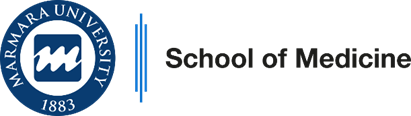 Clinical Education ProgramPhase 2 / Year 52021-2022Specific Surgical Disorders and Invasive ProceduresClinical Education ProgramPhase 2 / Year 52021-2022Specific Surgical Disorders and Invasive ProceduresClinical Education ProgramPhase 2 / Year 52021-2022Specific Surgical Disorders and Invasive ProceduresCoordinators of ProgramAssoc. Prof. Fatma Nihal Durmuş KocaaslanCoordinators of ProgramAssoc. Prof. Fatma Nihal Durmuş KocaaslanCoordinators of ProgramAssoc. Prof. Fatma Nihal Durmuş KocaaslanCoordinator of Year 5 Prof. Ela Erdem EralpCoordinator of Year 5 Prof. Ela Erdem EralpCoordinator of Year 5 Prof. Ela Erdem EralpVice Coordinator of AssessmentProf. Hasan Raci YananlıVice Coordinator of Student AffairsAssist. Prof. Can ErzikChief Coordinator of Clinical EducationProf., Dilek İnce GünalChief Coordinator of Clinical EducationProf., Dilek İnce GünalChief Coordinator of Clinical EducationProf., Dilek İnce GünalCo-Coordinator of Medical Education Program Evaluation and Development Commission (Undergraduate Program)   Prof. Harika AlpayCo-Coordinator of Medical Education Program Evaluation and Development Commission (Undergraduate Program)   Prof. Harika AlpayCo-Coordinator of Medical Education Program Evaluation and Development Commission (Undergraduate Program)   Prof. Harika AlpayVice DeansProf. Hasan Raci Yananlı                     Prof. A. Altuğ ÇinçinVice DeansProf. Hasan Raci Yananlı                     Prof. A. Altuğ ÇinçinVice DeansProf. Hasan Raci Yananlı                     Prof. A. Altuğ Çinçin DeanProf. Ümit S. Şehirli DeanProf. Ümit S. Şehirli DeanProf. Ümit S. ŞehirliBasic Principles and Introduction to Plastic SurgeryProf. Mehmet Bayramiçli28 Mart13:00-13:50Reconstructive Surgery Prof. Mehmet Bayramiçli28 Mart14:00-14:50Aesthetic Surgery Prof. Erdem Tezel31 Mart13:00-13:50Wound healing and principles of reconstructionAssoc. Prof. Zeynep Akdeniz Doğan29 Mart13:00-13:50Maxillofacial traumaAssoc. Prof. Zeynep Akdeniz Doğan29 Mart14:00-14:50Head and Neck Tumours Assoc. Prof. Bülent Saçak01 Nisan13:00-13:50Skin Tumors Assoc. Prof. Bülent Saçak01 Nisan14:00-14:50Hand SurgeryAssoc. Prof. Bülent Saçak01 Nisan 15:00-15:50Orthognatic Surgery Assoc. Prof. Nihal Durmuş Kocaaslan28 Mart15:00-15:50Craniofacial Anomalies Assoc. Prof. Nihal Durmuş Kocaaslan28 Mart16:00-16:50